Título del artículo en el idioma principalTitle of the paper in the secondary languagePrimer A. Autor, Fellow, IEEE, Segundo B. Autor, and Tercer C. Autor, Member, IEEEAbstract—The abstract must be a concise yet comprehensive reflection of what is in your article in English.  In particular, the abstract must be self-contained, without abbreviations, footnotes, or references.  It should be a microcosm of the full article.  The abstract must be written as one paragraph and must be between 150–250 words.  Do not forget to include: (i) problem statement, (ii) indication of methodology, (iii) main findings, and (iv) principal conclusion.Index Terms—Three-to-five keywords separated by commas in English.Resumen—El resumen del artículo en el idioma principal del documento. Si el idioma principal del documento es inglés, este resumen deberá ser escrito en español, preferentemente. El resumen debe ser escrito como un único párrafo conteniendo entre 150 y 250 palabras. No se olvide de incluir: (i) declaración del problema, (ii) indicación de la metodología, (iii) principales resultados, y (iv) conclusión principal.Palabras Claves—Entre tres y cinco palabras claves separadas por comas.IntroducciónESTE documento define algunos lineamientos generales para la presentación de artículos en la revista Maskay, ISSN 1390-6712.  Este template se basa en el formato IEEE Journal con modificaciones para incluir título en 2 idiomas, así como resumen y abstract.En los casos en que el idioma principal del artículo es el inglés, el idioma secundario será de preferencia el español, mientras que en los artículos donde el idioma principal sea el español o portugués, el idioma secundario deberá ser inglés.Por favor no altere ningún formato de página, columna, párrafos o tipo de letra. El incumplimiento de estas normas implica la negación de publicación del artículo en Maskay.Se recomienda que la introducción se estructure con la forma de un embudo, yendo de lo general a lo específico, e incluya al menos:Establecimiento de un territorio: reclamar centralidad, generalizar tópicos, revisar temas de investigaciones previas. Por ejemplo, un párrafo típico podría iniciar con el texto “En la década pasada mucha investigación se ha centrado en …”Establecimiento de un nicho: reivindicar aseveraciones, indicar una brecha, levantar inquietudes, continuar una tradición. Una alternativa de redacción podría comenzar con “No está claro porqué …”Ocupación del nicho: delinear los propósitos, anunciar la investigación presente, anunciar los hallazgos principales, indicar la estructura. Típicamente, este párrafo iniciaría con algo como “El propósito de este estudio es …”Trabajos RelacionadosEn el caso de que la investigación presentada requiera de una revisión exhaustiva del estado del arte.MetodologíaEn esta sección deben describirse el proceso de recolección de datos y las técnicas de análisis de los mismos.  Un ejemplo del texto para iniciar esta sección es “Los datos utilizados para este estudio fueron colectados por …”EcuacionesNumere las ecuaciones consecutivamente con el número de la ecuación entre paréntesis alineado al margen derecho, como en (1). Si usted está utilizando MS Word, utilice ya sea el Editor de Ecuaciones de Microsoft (Microsoft Equations Editor) o el complemento de MathType (http://www.mathtype.com) para ecuaciones en su artículo (Insert | Object | Create New | Microsoft Equation or MathType Equation). Para hacer sus ecuaciones más compactas utilice ( / ), la función exp, o los exponentes apropiados. Use paréntesis para evitar ambigüedades en los denominadores de su ecuación. Utilice signos de puntuación en las ecuaciones cuando éstas formen parte de una oración, como enTodas las variables, constantes, y funciones mencionadas en el texto, como F, r, r2 deberán estar en letra itálica. Exceptúan de este aspecto los símbolos matemáticos (<, <<, >>, >, =), números (3.14, 1, 2), letras griegas (, , ).ResultadosEsta es quizá la sección más importante de todo trabajo de investigación y normalmente se incluyen algunas figuras y tablas. Figuras y TablasUn ejemplo de una figura se detalla en la Fig. 1, mientras que un ejemplo de la estructura de una tabla se puede apreciar en la Tabla I.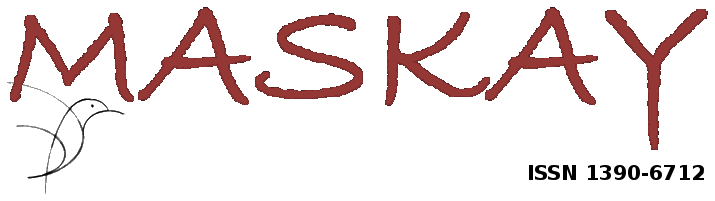 Ejemplo de una figura (logo de Maskay).Referencias BibliográficasLas citas y referencias bibliográficas deben cumplir con el estilo recomendado por IEEE para Journals and Conference Proceedings.  Ejemplos del formato de citación serían los presentados como [1] y [2].DiscusiónSe recomienda que la discusión se estructure con la forma de un embudo invertido, yendo de lo específico a lo general, e incluya:Introducción: revisar los resultados, discutir esos resultados, establecer una reivindicación. Frases comúnmente utilizadas para ello son “Los hallazgos de este estudio muestran claramente que …”Evaluación: analizar los resultados, ofrecer explicaciones, referenciar la literatura, establecer implicaciones.  Para ello se pueden usar oraciones que inicien con “Una explicación para …”Conclusión: limitaciones, recomendaciones. Por ejemplo: “Este estudio fue limitado por …” ConclusionesUn breve resumen de lo realizado, incluyendo la moraleja que el lector debe llevar a casa. Esta sección no es obligatoria.ReconocimientosAgradecimientos a las personas o instituciones que colaboraron en la investigación y que no son parte del grupo de autores.ReferenciasBasic format for books: J. K. Author, “Title of chapter in the book,” in Title of His Published Book, xth ed. City of Publisher, (only U.S. State), Country: Abbrev. of Publisher, year, ch. x, sec. x, pp. xxx–xxx.Examples:G. O. Young, “Synthetic structure of industrial plastics,” in Plastics,  2nd  ed.,  vol.  3, J.  Peters, Ed.  New York, NY, USA: McGraw-Hill, 1964, pp. 15–64.W.-K. Chen, Linear Networks and Systems. Belmont, CA, USA: Wadsworth, 1993, pp. 123–135.Basic format for periodicals:J. K. Author, “Name of paper,” Abbrev. Title of Periodical,  vol. x,   no. x, pp. xxx-xxx, Abbrev. Month, year, DOI. 10.1109.XXX.123456.Examples:J. U. Duncombe, “Infrared navigation—Part I: An assessment of feasibility,” IEEE Trans. Electron Devices, vol. ED-11, no. 1, pp. 34–39, Jan. 1959, 10.1109/TED.2016.2628402.E. P. Wigner, “Theory of traveling-wave optical laser,” 
Phys. Rev., vol. 134, pp. A635–A646, Dec. 1965.E. H. Miller, “A note on reflector arrays,” IEEE Trans. Antennas Propagat., to be published.Basic format for reports:J. K. Author, “Title of report,” Abbrev. Name of Co., City of Co., Abbrev. State, Country, Rep. xxx, year.Examples:E. E. Reber, R. L. Michell, and C. J. Carter, “Oxygen absorption in the earth’s atmosphere,” Aerospace Corp., Los Angeles, CA, USA, Tech. Rep. TR-0200 (4230-46)-3, Nov. 1988.J. H. Davis and J. R. Cogdell, “Calibration program for the 16-foot antenna,” Elect. Eng. Res. Lab., Univ. Texas, Austin, TX, USA, Tech. Memo. NGL-006-69-3, Nov. 15, 1987.Basic format for handbooks: Name of Manual/Handbook, x ed., Abbrev. Name of Co., City of Co., Abbrev. State, Country, year, pp. xxx-xxx.Examples:Transmission Systems for Communications, 3rd ed., Western Electric Co., Winston-Salem, NC, USA, 1985, pp. 44–60.Motorola Semiconductor Data Manual, Motorola Semiconductor Products Inc., Phoenix, AZ, USA, 1989.Basic format for books (when available online):  J. K. Author, “Title of chapter in the book,” in Title of Published Book, xth ed. City of Publisher, State, Country: Abbrev. of Publisher, year, ch. x, sec. x, pp. xxx–xxx. [Online]. Available: http://www.web.com Examples:G. O. Young, “Synthetic structure of industrial plastics,” in Plastics, vol. 3, Polymers of Hexadromicon, J. Peters, Ed., 2nd ed. New York, NY, USA: McGraw-Hill, 1964, pp. 15-64. [Online]. Available: http://www.bookref.com. The Terahertz Wave eBook. ZOmega Terahertz Corp., 2014. [Online]. Available: http://dl.z-thz.com/eBook/zomega_ebook_pdf_1206_sr.pdf. Accessed on: May 19, 2014. Philip B. Kurland and Ralph Lerner, eds., The Founders’ Constitution. Chicago, IL, USA: Univ. of Chicago Press, 1987, Accessed on: Feb. 28, 2010, [Online] Available: http://press-pubs.uchicago.edu/founders/ Basic format for journals (when available online):J. K. Author, “Name of paper,” Abbrev. Title of Periodical, vol. x, no. x, pp. xxx-xxx, Abbrev. Month, year. Accessed on: Month, Day, year, DOI: 10.1109.XXX.123456, [Online]. Examples:J. S. Turner, “New directions in communications,” IEEE J. Sel. Areas Commun., vol. 13, no. 1, pp. 11-23, Jan. 1995. W. P. Risk, G. S. Kino, and H. J. Shaw, “Fiber-optic frequency shifter using a surface acoustic wave incident at an oblique angle,” Opt. Lett., vol. 11, no. 2, pp. 115–117, Feb. 1986.P. Kopyt et al., “Electric properties of graphene-based conductive layers from DC up to terahertz range,” IEEE THz Sci. Technol., to be published. DOI: 10.1109/TTHZ.2016.2544142.Basic format for papers presented at conferences (when available online): J.K. Author. (year, month). Title. presented at abbrev. conference title. [Type of Medium]. Available: site/path/fileExample:PROCESS Corporation, Boston, MA, USA. Intranets:  Internet technologies deployed behind the firewall for corporate productivity. Presented at INET96 Annual Meeting. [Online]. Available:  http://home.process.com/Intranets/wp2.htpBasic format for reports   and   handbooks (when available online):   J. K. Author. “Title of report,” Company. City, State, Country. Rep. no., (optional: vol./issue), Date. [Online] Available: site/path/file Examples:   R. J. Hijmans and J. van Etten, “Raster: Geographic analysis and modeling with raster data,” R Package Version 2.0-12, Jan. 12, 2012. [Online]. Available: http://CRAN.R-project.org/package=raster Teralyzer. Lytera UG, Kirchhain, Germany [Online]. Available: http://www.lytera.de/Terahertz_THz_Spectroscopy.php?id=home, Accessed on: Jun. 5, 2014Basic format for computer programs and electronic documents (when available online): Legislative body. Number of Congress, Session. (year, month day). Number of bill or resolution, Title. [Type of medium]. Available: site/path/fileNOTE: ISO recommends that capitalization follow the accepted practice for the language or script in which the information is given.Example:U.S. House. 102nd Congress, 1st Session. (1991, Jan. 11). H. Con. Res. 1, Sense of the Congress on Approval of Military Action. [Online]. Available: LEXIS Library: GENFED File: BILLS Basic format for patents (when available online):Name of the invention, by inventor’s name. (year, month day). Patent Number [Type of medium]. Available: site/path/fileExample:Musical toothbrush with mirror, by L.M.R. Brooks. (1992, May 19). Patent D 326 189 . [Online]. Available: NEXIS Library: LEXPAT File:   DES Basic format for conference proceedings (published):J. K. Author, “Title of paper,” in Abbreviated Name of Conf., City of Conf., Abbrev. State (if given), Country, year, pp. xxxxxx.Example:D. B. Payne and J. R. Stern, “Wavelength-switched pas- sively coupled single-mode optical network,” in Proc. IOOC-ECOC, Boston, MA, USA, 1985,  pp. 585–590.Example for papers presented at conferences (unpublished):D. Ebehard and E. Voges, “Digital single sideband detection for interferometric sensors,” presented at the 2nd Int. Conf. Optical Fiber Sensors, Stuttgart, Germany, Jan. 2-5, 1984.Basic format for patents:J. K. Author, “Title of patent,” U.S. Patent x xxx xxx, Abbrev. Month, day, year.Example:G. Brandli and M. Dick, “Alternating current fed power supply,”  U.S. Patent 4 084 217, Nov. 4, 1978.
Basic format for theses (M.S.) and dissertations (Ph.D.):a) J. K. Author, “Title of thesis,” M.S. thesis, Abbrev. Dept., Abbrev. Univ., City of Univ., Abbrev. State, year.b) J. K. Author, “Title of dissertation,” Ph.D. dissertation, Abbrev. Dept., Abbrev. Univ., City of Univ., Abbrev. State, year.Examples:J. O. Williams, “Narrow-band analyzer,” Ph.D. dissertation, Dept. Elect. Eng., Harvard Univ., Cambridge, MA, USA, 1993.N. Kawasaki, “Parametric study of thermal and chemical nonequilibrium nozzle flow,” M.S. thesis, Dept. Electron. Eng., Osaka Univ., Osaka, Japan, 1993.
Basic format for the most common types of unpublished references:a) J. K. Author, private communication, Abbrev. Month, year.b) J. K. Author, “Title of paper,” unpublished.c) J. K. Author, “Title of paper,” to be published.Examples:A. Harrison, private communication, May 1995.B. Smith, “An approach to graphs of linear forms,” unpublished.A. Brahms, “Representation error for real numbers in binary computer arithmetic,” IEEE Computer Group Repository, Paper R-67-85.Basic formats for standards:a) Title of Standard, Standard number, date.b) Title of Standard, Standard number, Corporate author, location, date.Examples:IEEE Criteria for Class IE Electric Systems, IEEE Standard 308, 1969.Letter Symbols for Quantities, ANSI Standard Y10.5-1968.Article number in reference examples:R. Fardel, M. Nagel, F. Nuesch, T. Lippert, and A. Wokaun, “Fabrication of organic light emitting diode pixels by laser-assisted forward transfer,” Appl. Phys. Lett., vol. 91, no. 6, Aug. 2007, Art. no. 061103. J. Zhang and N. Tansu, “Optical gain and laser characteristics of InGaN quantum wells on ternary InGaN substrates,” IEEE Photon. J., vol. 5, no. 2, Apr. 2013, Art. no. 2600111Example when using et al.: S. Azodolmolky et al., Experimental demonstration of an impairment aware network planning and operation tool for transparent/translucent optical networks,” J. Lightw. Technol., vol. 29, no. 4, pp. 439–448, Sep. 2011. 